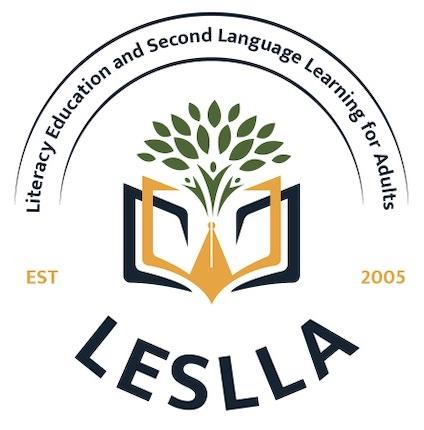 19th Annual Symposium | September 6-8, 2023Title Author 1 First NameInstitution, City, State, Country
Author 2 First NameInstitution, City, State, CountryAbstractLorem ipsum dolor sit amet, consectetur adipiscing elit. Sed lobortis ac mauris ut cursus. Pellentesque ornare tellus dolor, vitae congue turpis tempor a. Ut tristique libero sed posuere ornare suspendisse feugiat (Sunstein, 2017), metus ac bibendum consequat, est urna vulputate purus, id feugiat enim nisi ac mauris. Integer sed sapien metus. Pellentesque convallis mattis diam, at laoreet purus feugiat quis. Viverra accumsan in nisl nisi scelerisque eu ultrices vitae. Senectus et netus et malesuada fames ac turpis egestas maecenas. Justo donec enim diam vulputate ut pharetra sit amet. Viverra tellus in hac habitasse platea. Leo a diam sollicitudin tempor id. Sapien et ligula ullamcorper malesuada proin libero. Viverra accumsan in nisl nisi scelerisque eu ultrices vitae. Senectus et netus et malesuada fames ac turpis egestas maecenas. Justo donec enim diam vulputate ut pharetra sit amet. Viverra tellus in hac habitasse platea. Leo a diam sollicitudin tempor id. Sapien et ligula ullamcorper malesuada proin libero.Keywords: keyword 1, keyword 2 Header and footerIntroduction 
Your manuscript text starts here. This text is single-spaced, Times New Roman, 12 point font. Text is left-justified. Please start your text on the second page. You do not need a title page. Your first header does not need to say ‘Introduction’ although this is a common practice. Feel free to use other words that are relevant to your paper content. This is a good time to remind you about references, such as this one (Aikenhead, 2016). Remember that any source you cite in your text must appear in your Reference list. All sources in your Reference list must appear in the text. We rely on you as authors to ensure your paper is cited and sourced appropriately. Remember that a well-sourced paper is most useful to your readers who may want to read more based on your work. Aliquet bibendum enim facilisis gravida neque convallis. Non sodales neque sodales ut etiam sit amet nisl.  Mi tempus imperdiet nulla malesuada pellentesque elit eget. Nisi scelerisque eu ultrices vitae auctor. Aenean euismod elementum nisi quis eleifend quam adipiscing vitae proin. Sed sed risus pretium quam vulputate dignissim. Lorem ipsum dolor sit amet consectetur adipiscing elit. Sit amet nisl suscipit adipiscing bibendum est ultricies integer quis. Feugiat vivamus at augue eget arcu dictum varius duis at. Tincidunt augue interdum velit euismod in pellentesque. Amet dictum sit amet justo donec enim diam vulputate ut. Ut semper est ligula, ut fermentum ante lacinia eu. Ut libero tortor, tempus ut congue vel, scelerisque quis dui. Aliquam et vestibulum tellus, vehicula tristique elit. Mauris vitae tincidunt libero. Pellentesque convallis mattis diam, at laoreet purus feugiat quis.
Level 1 Header Level 1 is the highest or main level of heading, Level 2 is a subheading of Level 1, Level 3 is a subheading of Level 2, etc. The number of levels you use typically reflects the the length and complexity of the work. Capitalize all major words in a header. Level 4 and Level 5 headers have a period at the end (before the text/content continues on the same line), They're the only ones with a period at the end. Lorem ipsum dolor sit amet, consectetur adipiscing elit. Sed lobortis ac mauris ut cursus. Pellentesque ornare tellus dolor, vitae congue turpis tempor a. Ut tristique libero sed posuere ornare suspendisse feugiat (Sunstein, 2017), metus ac bibendum consequat, est urna vulputate purus, id feugiat enim nisi ac mauris. Integer sed sapien metus. Pellentesque convallis mattis diam, at laoreet purus feugiat quis.

Level 2 HeaderUt semper est ligula, ut fermentum ante lacinia eu. Ut libero tortor, tempus ut congue vel, scelerisque quis dui. Aliquam et vestibulum tellus, vehicula tristique elit. Mauris vitae tincidunt libero. Ut feugiat tristique ipsum et tristique. Integer commodo lorem eget bibendum fermentum. Pellentesque sit amet urna mi. Donec vehicula imperdiet feugiat. Suspendisse nisi metus, eleifend ac porttitor non, feugiat a massa. Nullam id iaculis turpis, a pellentesque tortor. 
Level 3 HeaderInterdum et malesuada fames ac ante ipsum primis in faucibus. Pellentesque laoreet ligula at ultricies interdum. Curabitur quam dui, vestibulum id eros vitae, cursus ornare mi. Duis non felis cursus, auctor purus ac, molestie magna. Mauris in convallis justo, sit amet placerat mi. Sed euismod convallis felis, quis porttitor lacus euismod quis. 
Level 4 Header. Morbi interdum, metus faucibus porta posuere, ligula ex tincidunt velit, a molestie justo diam eget urna. Nam commodo rutrum vulputate. Suspendisse at porta ipsum, vel vehicula eros. Cursus metus aliquam eleifend mi in. Tincidunt augue interdum velit euismod in pellentesque massa. 
	If you have tables in your manuscript, you will include them right in the text, and number them. Refer explicitly to tables in the text like this by number like this (Table 1) or with a phrase like ‘as shown in Table 1’. Do not simply say ‘as shown below’. Table 1. NATO Phonetic Alphabet If you have figures in your manuscript, save them as an image, and then insert the image where you would like the figure to appear. Be sure any text in your image is easy to read. Insert the figure caption right below your image. Use the comment function to provide us with alternative text (alt text), a short written description of an image that helps readers make sense of the image if the image is not viewable for any reason. If you need help writing alternative text, please see this link: https://supercooldesign.co.uk/blog/how-to-write-good-alt-text
Figure 1. Caption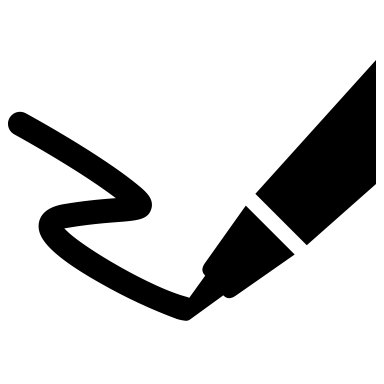 Tellus molestie nunc non blandit (Alfonso & Frago, 2014). Et ultrices neque ornare aenean euismod elementum. Adipiscing bibendum est ultricies integer quis. Vulputate mi sit amet mauris commodo quis imperdiet massa. Id volutpat lacus laoreet non curabitur. Sed elementum tempus egestas sed sed risus pretium quam. Level 5 Header. Cras fermentum odio eu feugiat pretium nibh. Faucibus a pellentesque sit amet porttitor eget. Parturient montes nascetur ridiculus mus mauris vitae ultricies leo. Aliquet sagittis id consectetur purus ut faucibus pulvinar elementum. 
[As the lead singer makes clear], “This is the music we play and this is the music we want people to hear”… [The Cowboy Junkies] created a slow, subtle sound that demanded the undivided attention of listeners. True-to-life depictions of everyday experiences provided a refreshing dose of fidelity for ears long soothed by aural fantasy (Aikenhead, 2016, p. 71)
Facilisis volutpat est velit egestas. Cursus metus aliquam eleifend mi in. Tincidunt augue interdum velit euismod in pellentesque massa. Egestas purus viverra accumsan in nisl nisi scelerisque. Pretium quam vulputate dignissim suspendisse in est. Risus feugiat in ante metus dictum.Lorem ipsum dolor sit amet, consectetur adipiscing elit, sed do eiusmod tempor incididunt ut labore et dolore magna aliqua. Tempus egestas sed sed risus pretium quam vulputate. Eu scelerisque felis imperdiet proin fermentum leo vel orci porta. In egestas erat imperdiet sed euismod nisi porta lorem. Viverra accumsan in nisl nisi scelerisque eu ultrices vitae. Senectus et netus et malesuada fames ac turpis egestas maecenas. Justo donec enim diam vulputate ut pharetra sit amet. Viverra tellus in hac habitasse platea. Leo a diam sollicitudin tempor id. Sapien et ligula ullamcorper malesuada proin libero.ReferencesAikenhead, P. D. (2016). The Cowboy Junkies Realism Test. Leonardo Music Journal, 26, 71–72. https://doi.org/10.1162/LMJ_a_00974 Alfonso, E. & Frago, M. (2014). The adventure screenplay in William Goldman: the playful and the ironic in Butch Cassidy and the Sundance Kid and The Princess Bride. Communication & Society, 27 (4), 1-15. https://doi.org/10.15581/003.27.35976 Council of Europe. (2020). Common European Framework of Reference for Languages: Learning, teaching, assessment – Companion volume, Council of Europe Publishing, Strasbourg. www.coe.int/lang-cefr (Retrieved: 15/08/2023).García, O (2011). Bilingual education in the 21st century: A global perspective. John Wiley & Sons.Sunstein, C. (2017). How Star Wars illuminates constitutional law. Revista de Estudos Institucionais, 2(2), 562–580. https://doi.org/10.21783/rei.v2i2.84  LetterWordAAlphaBBravoCCharlieDDeltaEEcho